ESCOLA _________________________________DATA:_____/_____/_____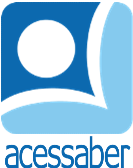 PROF:_______________________________________TURMA:___________NOME:________________________________________________________ATIVIDADE DE PORTUGUÊSClassifique as palavras abaixo de acordo com o som do X:MEXEREXATOFLUXOMÁXIMOPUXAREXATAMENTEMAXILARAUXÍLIOXALEÊXITOPARADOXOPRÓXIMONas palavras abaixo o X se apresenta com sons diferentes, ao lado de cada palavra, especifique que som é esse:Xampu: _____________________Exagero: ____________________Aproximar: __________________Reflexo: _____________________Abacaxi: _____________________Exemplo: ____________________Máximo: _____________________Crucifixo: ____________________Enxurrada: ___________________Exibição: ____________________Excelente: ___________________Tóxico: ______________________Peixe: _______________________Exercito: _____________________Exceção: ____________________Táxi: ________________________Complete as palavras abaixo de maneira adequada:Afrou ____arPu ____ar____aveiroFa ____inaAcol ____oadoFle ____aGordu ____o____urrascoPon ____eAbai ____o____ícaraVê ____ameQuei ____ar____aminé____ama____afarizEi ____oEm ____arcadoEm ____urradaMe ____aCo ____ilar____arqueEscreva 10 frases contendo palavras com x: ______________________________________________________________________________________________________________________________________________________________________________________________________________________________________________________________________________________________________________________________________________________________________________________________________________________________________________________________________________________________________________________________________________________________________________________________________________________________________________________X com som de SX com som de CHX com som de CSX com som de Z